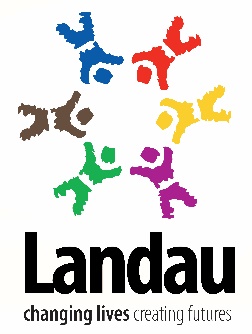 STUDY PROGRAMME TUTOR – FIXED TERM CONTRACTLandau Ltd. is a supported employment and work-related training organisation that aims to provide local people (including those with learning disabilities, long-term health issues, the long-term unemployed and disadvantaged young people) with the skills and support they need to find sustainable employment and purposeful futures.We have an exciting opportunity for a tutor to support with high quality teaching and learning activities on the delivery of our Study Programme in Telford, working with a small cohort of young people aged 16-19 (up to 24 if they have an Education, Health & Care Plan). This is a Fixed Term contract to 31st July 2021. We are looking to appoint someone as soon as possible.Key responsibilities will include:Deliver high quality engaging sessions, including ASDAN Employability and Maths and English Functional Skills from Entry Level to Level 2 Devising or tailoring inspiring schemes of work, session plans and resources to meet the differentiated needs of learners and in line with assessment requirements and awarding body guidance Undertaking robust person-centred initial assessments, initial assessment diagnostic testing and regular monitoring of individual learning plansDirecting and managing the deployment of Higher Level Teaching Assistants and Learning Support Assistants to ensure effective teaching and learning delivery Acting as an ambassador for LandauThe person will need to have at least 1 years’ experience in a similar role and be proactive, creative and able to work using their own initiative. We need someone who has practical skills and an enterprising mind-set, as well as strong teaching ability. This role may require occasional travel outside of the centre so applicants must have a full driving licence and access to a car. Applicants must also undertake an enhanced DBS disclosure (at Landau cost).Part-time 4 days/30 hours a week £22,857 p.a pro-rata25 days annual leave & bank holidays pro-rataClosing date 4th August Interviews 7th August which will be held at our Wellington siteLandau is a Disability Confident Employer and is committed to equality and diversity. 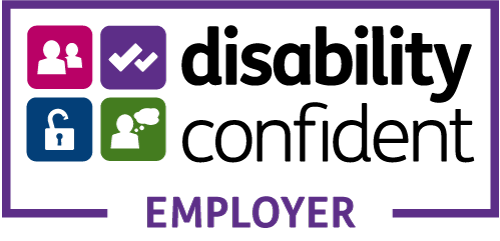 